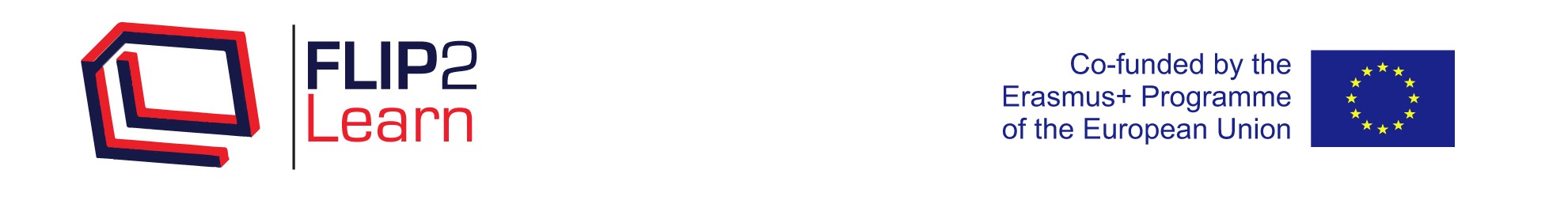 Erasmus+ ProgrammeStrategic Partnership for School EducationAGREEMENT n. 2017-1-IT02-KA201-036948CUP: H89D17001200006FLIP2LEARN – F2Lf2l.associazioneeuro.orgProject of a Flipped Learning UnitSubject:ChemistryClass:II year of Informatics and Telecommunications Course TOPIC:The pH in everyday lifeNumber of hours:ElevenA FLIPPED LEARNING UNIT PROJECT Summing up (multiple choice test)EVALUATION FORM - SUMMATIVE STRUCTURED TESTKNOWLEDGE AND ABILITIES GENERAL ASSESMENT FORMEVALUATION FORM TEST SOCRATIVEEVALUATION FORM (RUBRIC)Subject:ChemistryTitle:pH in everyday lifeSchool:ITET “G.Caruso”- AlcamoTeacher:prof.ssa Duca Vincenza MariaClass:II year of Informatics and Telecommunications Course1The challenge consists of three questions:What is pH? What is meant by neutral, acidic or basic pH? How to measure it?Prerequisites:Nomenclature and formula of compounds, Chemical equilibrium; molarityBefore starting the teaching unit, a review of the topics will be proposed through an active lesson followed by guided exercises carried out in peer groups.During this teaching unit many tools such as:  Padlet, website, video lesson, augmented virtual reality, e-book, multimedia material will be used.2TEACHING UNIT AIMSThe aim of the teaching unit is showing how the acids and bases are part of our everyday life and are relevant for our health and the environment. The students will learn to identify and distinguish them and carefully analyzing their behavior.The aim of the teaching unit is showing how the acids and bases are part of our everyday life and are relevant for our health and the environment. The students will learn to identify and distinguish them and carefully analyzing their behavior.DESCRIPTORS DEFINING THE LEVELSDESCRIPTORS DEFINING THE LEVELSDESCRIPTORS DEFINING THE LEVELSKNOWLEDGEABILITIESSKILLSExplain the behavior of acids and bases, using the Brönsted and Lowry theoryknow the concept of pHknow the pH scaleknow the ionic product of waterKnow the indicatorsKnow the pH meterPerform simple calculations to determine the concentrations of H + and OH- ions and of the pH of strong and weak acids and basesKnow how to use a pH meterDetermine the pH with indicators and universal indicator papersUnderstand that so many common products have an acid or basic behaviorKey skills:communication in the mother tonguemathematical competence and basic skills in science and technologydigital competencelearn to learnsocial and civic competencesInitiative and entrepreneurshipawareness and cultural expressionDisciplinary skills: evaluate whether a substance is acidic or basic from the pH value carry out surveys and documentation, using knowledge, skills and skills acquired appropriatelyunderstand the importance of the pH value of everyday substances in safeguarding human health and the environment.TOOLS, INSTRUMENTS AND LABSINSTRUMENTS AND TOOLS LABSE-bookChemistry labMultimedia products: video, increased virtual reality, padletVirtual reality labIWB (Interactive White Board)Computer labWhite boardTablet or mobile phoneTESTS TYPOLOGYTESTS TYPOLOGYOral testsClosed-ended questions Written testsOpen-ended questionsChemistry lab experimentsLaboratory reportPersonal or group researchMETHODOLOGIESMethodologies: The teaching methods used consist of active lessons and innovative digital lessons, flipped classroom, soft skills, laboratory teaching, circle time.The challenge is: how to activate the students' interest and motivation: Stimulate interest, curiosity and involve students in order to make them an active part in the construction of the indicated knowledge. Typically, this happens by launching a challenge that may consist of asking a question to be answered, a problem to be solved, a research to be carried out, a case to be analyzed in an engaging and motivating way. In this teaching unit we start by showing a video at home.The activity in the classroom includes three phases where both the teacher and the pupils carry out certain activities, such as:Experience Phase, Production Phase, Processing Phase.CLASSROOM ACTIVITIESEXPERIENCE PHASEWhat does the teacher do?1st activityThe teacher using the IWB, recalls the topics related to the prerequisites and through a participated discussion and guided exercises ensures the acquisition of these by the students.2nd activity The teacher launches the challenge and, through Padlet, the students note on the virtual wall the answers to the questions related to the challenge3rd activityThe teacher asks the students to go to her website to see the video concerning the method of the flipped classroom, the video lesson and, moreover, asks them to carry out the activities they will find on the same page of the site.The following day the teacher will answer the questions of the students and they will insert them on Padlet and the teacher will also show the e-book telling the students what they will have to study. What do the students do?1st activityThey take an active role during the lesson, the review and the guided exercises2nd activityThey answer the questions asked by the teacher about the challenge3rd activityThey watch the video at home and do the suggested activities that will be then developed in the classroom.They study the e-book and individual exercises related to the calculation of pH that will be corrected and not evaluated by the teacherPRODUCTION PHASE(pH measurements)What does the teacher do?Prepares the laboratory materials and gives instructions about the activity.Watches over the pupils, noting their behavior;Provides the material to consult and / or study necessary for the performance of the activitiesWhat do the students do?1st activityDivided into groups of 2 members, the pupils carry out the practical lab activity which consists of two phases.PROCESSING PHASE(products to be implemented, comparison strategies, evaluation activities.)What does the teacher do?Asks questions, provides digital material to produce products and columns for evaluation. Guides and supports the studentsAt the end submits the objective summative testWhat do the students do?1 ActivityTheyThey upload their works on PadletIn groups of 2 components, through the digital material provided by the teacher, they reflect and discuss giving the answer to the questions asked by the teacher and write the report.They socialize their works and evaluate themselves.Tools used during the teaching activityPadlet, video lesson, e-book, augmented virtual realityDESCRIPTION OF THE TEACHING UNIT DEVELOPMENTWork at homeThe students are invited to visit the teacher's website where they can see, first a video about the flipped classroom and, later, the video, made by the teacher, about the lesson with the activities to be performed after the visionhttps://sites.google.com/site/ducacapovolta/homehttps://sites.google.com/site/ducacapovolta/la-mia-classe/lezione-capovoltaFirst hour of lessonWork in the classroomReviews of the topics through an active lesson followed by exercises carried out in peer group Second hour of lesson Work in the classroomThe teacher launches the challenge and, through Padlet, the students note on the virtual wall their answers to the questions related to the challengeThird and fourth hour of lessonWork in the classroomUsing Padlet the questions raised by the video will be written down there, so that the teacher can give explanations. ( Circle time)The students will do the self-assessment test.(see Socrative test evaluation grid)Presentation of the e-book and its use during the teaching unit.Indications of the topics to study at homeFifth of lessonWork in the classroomDivided into groups of 2-4 members, the pupils do exercises related to the calculation of pHSixth hour of lessonChemistry lab activitiesThe groups, established by the teacher, are published on the site.Each group will find different substances for daily use at their station on the desk: household substances, food, organic substances, different types of commercial mineral waters which they will use to determine their degree of acidity.What is neededEquipment: test tubes and test tube holders; squeeze bottle; beaker, graduated cylinder, glass rod, pH meterReagents: Indicators; universal litmus papers; substances of common useHow to do itPerform the measurement of pH, using an indicator and universal indicator papers(augmented virtual reality)For pH measurements through indicators and universal indicator paper:Pour a few milliliters of each type of substance into different beakers or tubes (if the material is solid it is necessary to dissolve it in a little water)Pour the first indicator into each beakerWrite down the color change of the solutionWrite down the result.Repeat the same operations using the second indicatorRepeat the same operations using universal indicator maps.After, perform the measurements through the pH meter, taking care to calibrate it, use first a pH 7 buffer solution and then a pH 14 buffer solution(for more information on the pH meter consult the e-book)To carry out the measurements, you should always wash and dry the electrode and immerse it in the beakers where you have already poured the liquid substances or, if solid, solubilized with distilled water.Record the pH value of each substance.Seventh hour of lessonComputer lab activitiesAfter you have carried out all the measurements, using EXCEL, create a table with 5 columns and write down the results of the measurements performed, using a pH meter, in the following way: in the first insert the name of the substance, in the second the pH value, in the third the molar concentration of the ions H +, in the fourth the molar concentration of the OH- ions and, finally, in the fifth column determine if the substance is acidic, basic or neutral.As for  the measurements made with the indicators, make a table with 5 columns and report the measures as follows: in the first insert the name of the substance, in the second and third column the name of the indicator added, in the fourth column the color taken from the solution by adding the universal indicator paper and finally in the fifth column determine whether the substance is acidic, basic or neutral.Eighth hour of lessonWork in the classroomNow, in group, let’s think about the experience.What is the main difference between a measurement carried out by means of indicators, a universal indicator paper and a measurement performed by means of a pH meter? Write a short answer of two lines.At this point, look for information on the web about the pH of mineral and drinking water and, based on the values obtained on the samples that have been analyzed, prepare a short 5-line report illustrating the properties and contraindications in the use of these waters, considering that they can be taken by a newborn, by a person suffering from gastritis, by a person who has digestive problems, by an adult.Recommended site:books.google.com/books? Id = EoIbpqxyoIoC & pg = PA47 & lpg = PA47 & dq = use + of + waters + minerals + a + pH + acid & source = bl & ots = R1hm-jUjQq & sig =After, Socialize with the classmates the work produced through the presentation of the answers and the report and any questions that may arise.Self-assessment of the activity, according to the following checklistNinth  hour of lessonWork in the classroomThe students, divided according to the laboratory work groups, prepare the report on laboratory activities (40 minutes).Evaluation between peerThe groups exchange the reports and evaluate them through the following evaluation form (20 minutes).ChecklistTenth hour of lessonWork in the classroomDivided into groups of 2-4 members, the students do exercises for the test Eleventh hour of lessonWork in the classroomSUMMATIVE STRUCTURED TEST Descriptive procedure to make videohttps://www.youtube.com/watch?v=s1jIPo1bWCo “Screencast-O-Matic 2017 Tutorial Screencastomatic Screen Recording Tool”Descriptive procedure for the creation of the E-Bookhttps://drive.google.com/file/d/1qokeUcOUu4q7T8v9Kjy_UOc7yhjcSuxW/viewhttps://www.youtube.com/watch?v=XkcL9oq2IO4     “How to Create an ePub Digital Book Using Pages” https://www.youtube.com/watch?v=q9EfhyKhqYE “Write A Book on Your Mac: iBooks Author”Descriptive procedure for the realization of augmented virtual realityhttps://www.youtube.com/watch?v=nulmgfvB7Qo “AugmentedReality using HP Reveal-Tutorial by Madeline Foster”EVALUATION OF LEARNINGAuthentic assessment, which reflects the experiences of real and worthy learning, can be documented through observation, fact records, through evaluation rubrics (forms) (examples of evaluation rubrics are attached here).The formative evaluation will consider: active participation during group work; how the pupils relate to each other and with the teacher; the work they managed to produce; the answers given to the guide questions that had been given as homework before starting the actual activity.The summative assessment will consider: the knowledge, skills and abilities acquired on the subject; the type of autonomy; to be able to relate clearly and to use a scientific language in the presentation of the topic; to be familiar with the information technology used. (Attached evaluation sheets).ITEMITEMPOINTSPOINTSAIMSAIMSTRUE/FALSE TRUE/FALSE 0.2 points0.2 pointsIt allows to verify the acquisition of acquired knowledgeIt allows to verify the acquisition of acquired knowledgeCLOSED ENDED QUESTIONSCLOSED ENDED QUESTIONS0.6 points0.6 pointsIt allows to verify the acquisition of knowledge, even more complex, and objectives of understanding and applicationIt allows to verify the acquisition of knowledge, even more complex, and objectives of understanding and applicationMARKKNOWLEDGEABILITIES1Not expressedNot observed2Very poorUnable to apply very poor knowledge3PoorUnable to apply poor knowledge under guidanceExpresses him/herself incorrectly and not properly4IncompleteApply minimum knowledge if under guidance, making mistakes.Expresses him/herself not properly5UnsatisfactoryApply knowledge imperfectly.Expresses him/herself inaccurately.Carry out incomplete analyses.6Satisfactory as to minimum aims, but not detailedApply knowledge rather correctly.Express him/herself in a simple but correct way.Able to single out basic elements and relate them.7Fundamental contents acquired, with some cross-links and interdisciplinary referencesAutonomous in applying knowledge, even on complex problems, but not always accurately.Explain corretly with proper language.Carry out coherent analyses.8Fundamental contents acquired, with supplementary cross-links and interdisciplinary referencesAutonomous in applying knowledge, even on complex problems.Explain with proper language and carry out correct analyses.9Systematic, structured, with autonomous in-depth analysesApply knowledge correctly and autonomously, even on complex problems.Explain fluently using appropriate language.Carry out deep analyses and single out detailed connections.10Systematic, deep and wideApply knowledge correctly and autonomously, even on complex problems.self-management in finding better solutions. Explain fluently, using rich and appropriate language.ITEMITEMPOINTS POINTS True/falseItems N.1-2True/falseItems N.1-20.5 points0.5 pointsClose-ended questionItem n.3Close-ended questionItem n.31 point1 pointProblem solvingItems n.4-5-6Problem solvingItems n.4-5-62 points (if done correctly)Procedure error (-80% of the score attributed to the exercise)Calculation error (- 50% of the score attributed to the exercise)Exercise not performed (score 0)2 points (if done correctly)Procedure error (-80% of the score attributed to the exercise)Calculation error (- 50% of the score attributed to the exercise)Exercise not performed (score 0)Open-ended questionItem n.7Open-ended questionItem n.72 points (exhaustive knowledge and accurate processing)1 point (partial knowledge and adequate processing)0.5 (incomplete knowledge and not completely elaborated processing)0 (lack of response)2 points (exhaustive knowledge and accurate processing)1 point (partial knowledge and adequate processing)0.5 (incomplete knowledge and not completely elaborated processing)0 (lack of response)SKILLCRITERIAEVIDENCELEVELS OF MASTERYLEVELS DESCRIPTORSLearn to learnAsk relevant questionsApply study strategiesfull Apply study strategies and re-elaborate texts organizing them in simple schemes, steps, summaries; connects information already held with the new-ones from different sources.Use various consultation tools independentlyLearn to learnAsk relevant questionsApply study strategiesadequate  Can derive and select simple information from different sources: books, Internet ...) for his/her own purposes, under the supervision of the teacher.Use simple strategies to organize and memorize a text he/she has read: can do diagrams with the help of the teacher.Can formulate written summaries of texts that are not too complex and can make connections between new information and those already possessed, with the help of the teacher.Apply, with the help of the teacher, study strategiesLearn to learnAsk relevant questionsApply study strategiesPartialPartially derives information from reading simple tables with the help of the teacher and of the peers.He/she cannot apply study strategiesSKILLEVIDENCE CRITERIALEVELS OF MASTERYLEVEL DESCRIPTORSAbility to collaborate in the groupResponsibility and willingness to collaborate with peers and adultsfullCollaborate actively and responsibly in the group; is supportive, respectful and listens to othersAbility to collaborate in the groupResponsibility and willingness to collaborate with peers and adultsadequate He/she is quite collaborative and responsible towards the group; he/she does not always show solidarity and respect towards the groupAbility to collaborate in the groupResponsibility and willingness to collaborate with peers and adultspartialHe/she has a passive and not always responsible attitude towards the group.SKILLEVIDENCE CRITERIALEVELS OF MASTERYLEVEL DESCRIPTORSInteraction within the groupPositive interdependencefullHe/she knows how to use social skills for a successful group collaborationInteraction within the groupPositive interdependenceadequate He/she uses some social skills for a successful group collaborationInteraction within the groupPositive interdependencePartialHe/she uses with difficulty the social skills for a successful collaboration of the groupSKILLEVIDENCE CRITERIALEVELS OF MASTERYLEVEL DESCRIPTORSAnswer to the problemInterest and participation in solving the problemfullFull interest and full participation in the proposed workAnswer to the problemInterest and participation in solving the problemadequate Good participation and interest in the work if stimulated by the classmates and / or the teacherAnswer to the problemInterest and participation in solving the problempartialInsufficient and disinterested participationSKILLEVIDENCE CRITERIALEVELS OF MASTERYLEVEL DESCRIPTORSSelf evaluationObjective ability to evaluate one's workfullThe student is able to correctly evaluate his/her work and can make the necessary correctionsSelf evaluationObjective ability to evaluate one's workadequateThe student sufficiently knows how to evaluate his work and correct the errors Self evaluationObjective ability to evaluate one's workpartialThe student can hardly evaluate his workSKILLEVIDENCE CRITERIALEVELS OF MASTERYLEVEL DESCRIPTORS Give answersAbility to be clear and deepfullThe student is able to answer questions, to be clear and deep Give answersAbility to be clear and deepadequateThe student, if guided, can give explanations Give answersAbility to be clear and deeppartialThe student, guided by the teacher, can hardly answer the questionsFinal reflection. How the proposed approach differs from its traditional approach? (Indicate the advantages of the chosen approach compared to the traditional approach and highlight the differences with reference to the chosen curriculum topic.)ConclusionI chose the flipped classroom method because, for the overturning of the two central didactic moments of the school and for its flexibility, it allows an organization of time and forms of teaching closer to the modalities and rhythms of learning of the students.One of the fundamental aspects of this flexibility concerns the way to organize the time and the forms of teaching to make them closer to the transformations of the cognitive scenarios due to the introduction of the new media.This methodology is an opportunity for concrete organizational and methodological innovation, as it allows to redefine teaching spaces and times and to promote teaching based on research and doing, rather than on the traditional lesson.The flipped classroom method leads us to reconsider times and ways of learning and move from a school model based on formal learning to a learning based on tasks and projects to be implemented, in which the pupil acts as a protagonist in a concrete, meaningful and collaborative dimension.This method finds its natural expression in the laboratory teaching.In fact, in the laboratory, the logic of the re-production of knowledge is abandoned and is replaced by reconstruction and re-invention of knowledge The laboratory is a learning situation in which the knowledge and skills, cognitive and social, emotional and affective aspects, planning and operation are effectively integrated: it remains the privileged "place" for the practice of didactic personalization.The laboratory can be considered the metaphor of how all learning should take place: a space in which to experience with others, where they learn to use procedures, materials, methods that stimulate real learning processes and promote the "construction" of knowledge.The flipped classroom, allows:- to create learning situations that favor the construction of knowledge and not its reproduction;- to use motivational and emotional factors in the best possible way- to present authentic tasks;- multiple representations of reality;- improve reflection and reasoning;- improve the cooperative construction of knowledge.- the exploitation of the error- the use of more stimulating innovative digital methodsThe function of the teacher becomes that of "facilitator" of the processes of constructing knowledge, of promoting opportunities for learning. He/she encourages the students to express themselves.The student dominates the meaning of his learning, because he produces, because he works concretely, because "doing" knows where he wants to go and why.The flipped classroom method has as its objective the inclusion in the learning process of pupils with special educational needs and stimulates their autonomy. This strategy allows to overcome the organizational form of the group-class, in learning environments more responsive to the training needs of pupils in difficulty, enhances the skills possessed in a participated construction path and lays the foundations for a personalized teaching to favor inclusion processes.